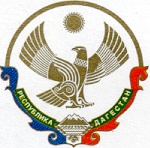 МУНИЦИПАЛЬНОЕ КАЗЕННОЕ ОБЩЕОБРАЗОВАТЕЛЬНОЕ УЧРЕЖДЕНИЕ «БУРТУНАЙСКАЯ СРЕДНЯЯ ОБЩЕОБРАЗОВАТЕЛЬНАЯ ШКОЛА»      368146, Казбековский район, село Буртунай		                                          Email: burtunasosh@mail.ruП Р И К А З № ____                                                                    от   _______2017 г.    Об утверждении Положения о порядке взаимодействия с правоохранительными органамиВо исполнение Федерального закона от 25 декабря 2008 г. № 273-03 «О противодействии коррупции» и на основании решения педагогического совета  МКОУ «Буртунайской  СОШ»   от 28. 08. 2017 г. №1, решения Управляющего совета общеобразовательной организацииПРИКАЗЫВАЮ:Утвердить Положение о порядке взаимодействия с правоохранительными  органами  (Приложение 1) 2. Контроль   за исполнением настоящего приказа оставляю за собой.Директор:                                        /Р.А. Абдуев/